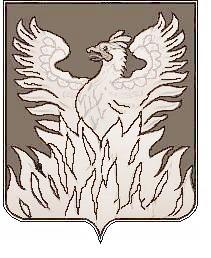 СОВЕТ ДЕПУТАТОВмуниципального образования«Городское поселение Воскресенск»Воскресенского муниципального районаМосковской областиРЕШЕНИЕот _______ № _______Об утверждении Положения о порядке заключения договоров аренды, договоров безвозмездного пользования, договоров доверительного управления имуществом, иных договоров, предусматривающих переход прав владения и (или) пользования в отношении муниципального имущества городского поселения Воскресенск Воскресенского муниципального района Московской областиВ соответствии с Гражданским кодексом Российской Федерации, Федеральным законом от 06.10.2003 N 131-ФЗ "Об общих принципах организации местного самоуправления в Российской Федерации", Федеральным законом от 12.01.1996 года №7-ФЗ «О некоммерческих организациях», Федеральным законом от 26.07.2006 года №135-ФЗ «О защите конкуренции», Федеральным законом от 24.07.2007 № 209-ФЗ «О развитии малого и среднего предпринимательства в Российской Федерации», Приказ ФАС от 10.02.2010 года №67 «О порядке проведения конкурсов или аукционов на право заключения договоров аренды, договоров безвозмездного пользования, договоров доверительного управления имуществом, иных договоров, предусматривающих переход прав в отношении государственного и муниципального имущества, и перечне видов имущества, в отношении которого заключение указанных договоров может осуществляться путем проведения торгов в форме конкурса» и Уставом муниципального образования «Городское поселение Воскресенск» Воскресенского муниципального района Московской области, Совет депутатов муниципального образования «Городское поселение Воскресенск» Воскресенского муниципального района Московской области РЕШИЛ:Утвердить Положение о порядке заключения договоров аренды, договоров безвозмездного пользования, договоров доверительного управления имуществом, иных договоров, предусматривающих переход прав владения и (или) пользования в отношении муниципального имущества городского поселения Воскресенск Воскресенского муниципального района Московской области (приложение)Признать утратившим силу решение Совета депутатов муниципального образования «Городское поселение Воскресенск» Воскресенского муниципального района Московской области от 26.11.2015 №167/22 «Об утверждении порядка определения арендной платы за пользование муниципальным имуществом».Признать утратившим силу решение Совета депутатов муниципального образования «Городское поселение Воскресенск» Воскресенского муниципального района Московской области от 30.01.2009 №182/30 «Об утверждении Положения о порядке передачи в аренду, субаренду и в безвозмездное пользование движимого и недвижимого имущества муниципального образования «Городское поселение Воскресенск» Воскресенского муниципального района Московской области».Признать утратившим силу решение Совета депутатов муниципального образования «Городское поселение Воскресенск» Воскресенского муниципального района Московской области от 27.05.2016 №241/31 «О внесении изменений и дополнений в Порядок определения платы за муниципальное имущество»Разместить (опубликовать)  настоящее решение на Официальном сайте Городского поселения Воскресенск в соответствии с Уставом муниципального образования «Городское поселение Воскресенск» Воскресенского муниципального района Московской области.Настоящее решение вступает в силу с момента его официального опубликования.Контроль за исполнением настоящего решения возложить на председателя постоянной депутатской комиссии по экономическому развитию и управлению муниципальной собственности Лащенова В.И. и первого заместителя руководителя администрации городского поселения Воскресенск Кривоногова М.Г.ВРИО Главы городского поселения Воскресенск                                                        А.С. ВладовичЛИСТ СОГЛАСОВАНИЯпроекта решения Совета депутатов «Об утверждении Положения о порядке принятия решений о создании, реорганизации и ликвидации муниципальных унитарных предприятий городского поселения ВоскресенскПроект исполнил:Список рассылки:ОМС и ЖО - 2 экз.Проект согласован:Первый заместитель руководителя администрации городского поселения Воскресенск____________________Кривоногов М.Г.Начальник отдела правового и кадрового обеспечения___________________Кемпи Ю.В.Председатель постоянной комиссии по экономическому развитию и управлению муниципальной собственностью___________________Лащенов В.И.Начальник отдела МС и ЖО________________________________________Ворфоломеева Ю.В.